Italiaans / ItalienINCASSO E CONSEGNA Dl UNA SOMMA m DENAROI	Lei ha commesso un' infrazione al codice :(  ) traffico stradale                                  (  ) trasporto su strada (  ) normative eccezionali sui veicoli      (  ) ADR(  ) esigenze technicheConforme alla legislazione belga si suggerisce di pagare immediatamente e sul posto una somma di denaro (multa) come sanzione dell' infrazione commessa. Per le violazioni della legge sulla circolazione stradale e dei suoi decreti attuativi è dovuta anche una tassa amministrativa. Il pagamento cancella l’azione pubblica, salvo il caso in cui il Ministero pubblico notifichi nel corso del mese la sua intenzione di procedere penalmente.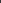 Se Lei non vuole aderire alla proposta, se si contesta l’infrazione o se Lei è nell'impossibilità di pagare, un processo verbale verrà redatto, e verrà seguito una procedura giudiziaria normale. Nondimeno Lei deve dare in consegna una stessa somma di denaro (una consegna) a fino di garantire la multa. Questa somma sarà restituita integralmente se Lei verrà assolto.Se Lei non paga la consegna, il Suo veicolo sarà trattenuto. La polizia può far rimuovere il veicolo. Sarà restituito solo dopo che il denaro è stato consegnato, così come il pagamento di eventuali costi di risoluzione dei problemi e di stoccaggio. A questo fine Lei dispone di un termine di 
□ 96 ore                                     □ 4 giorni lavorativi (Percezioni amministrative - Fiandre)Dopo il scorrimento di questa scadenza, le autorità giudiziarie possono ordinare la confisca del Suo veicolo per venderlo per saldare l'importo. Questo sequestro può essere revocato solo in base alle direttive di tale autorità.Il pagamento (multa e / o consegna) viene richiesto in Euro tramite carta di credito (tutte le somme) o contanti  (multa ≤ 3000 €).PV / PI nr Leggi ilNOMEFirma